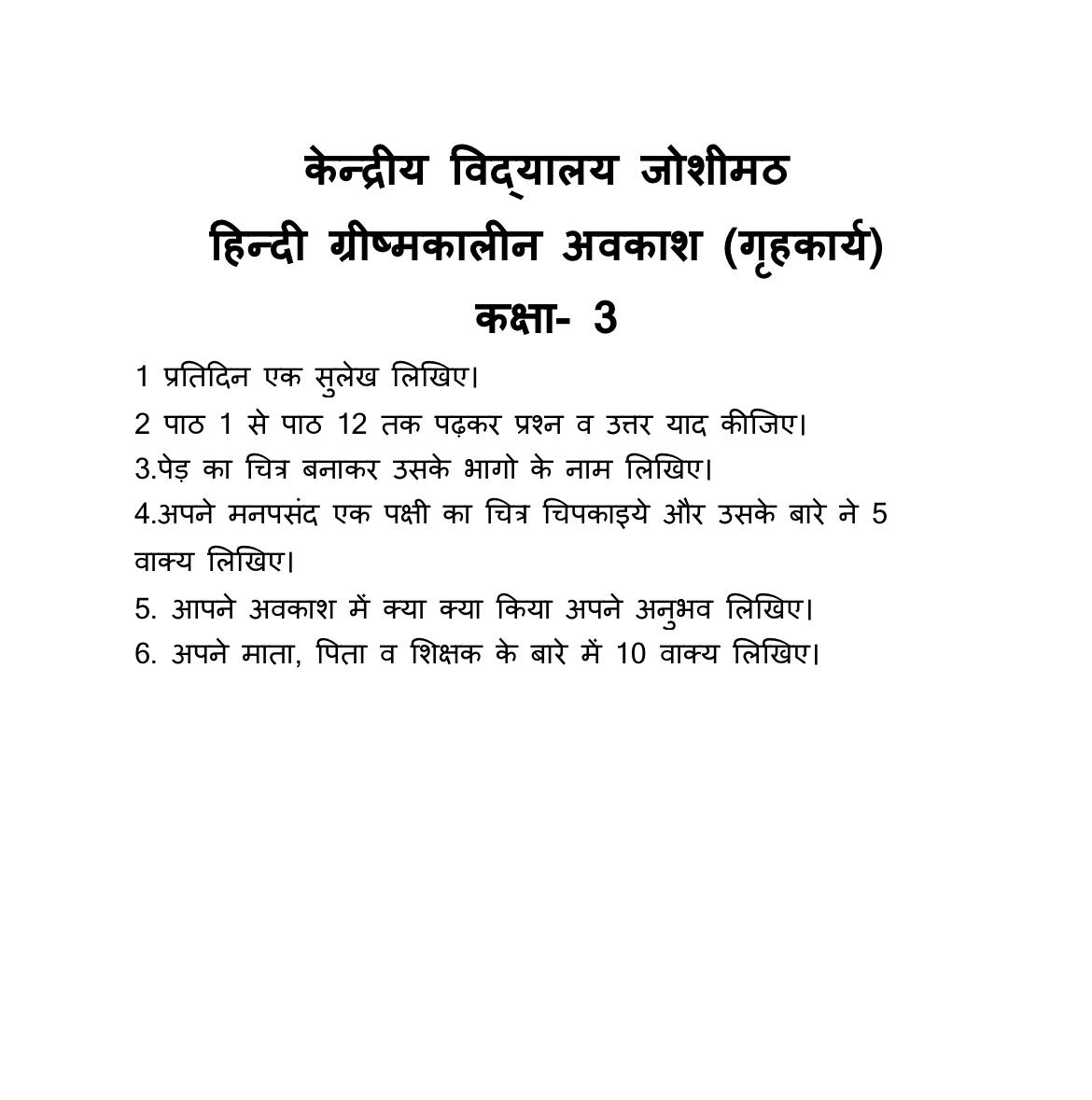 SUBJECT-ENGLISH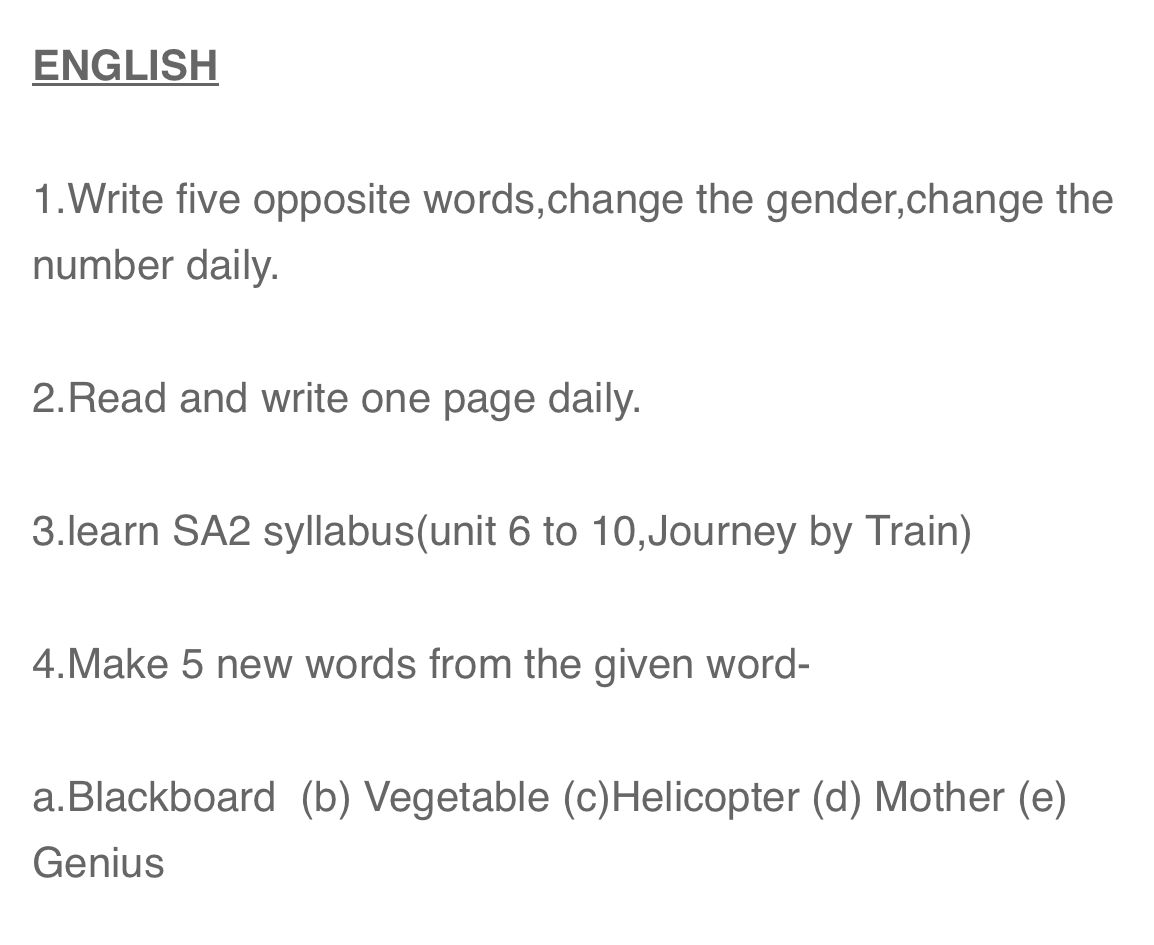 SUBJECT-MATHSQ1. Learn and write table from 2 to 15.Q2. 10 questions of smart chart.Q3. 30 sums of addition and subtraction. ( l and ml)Q4. 30 sums of multiplication and division.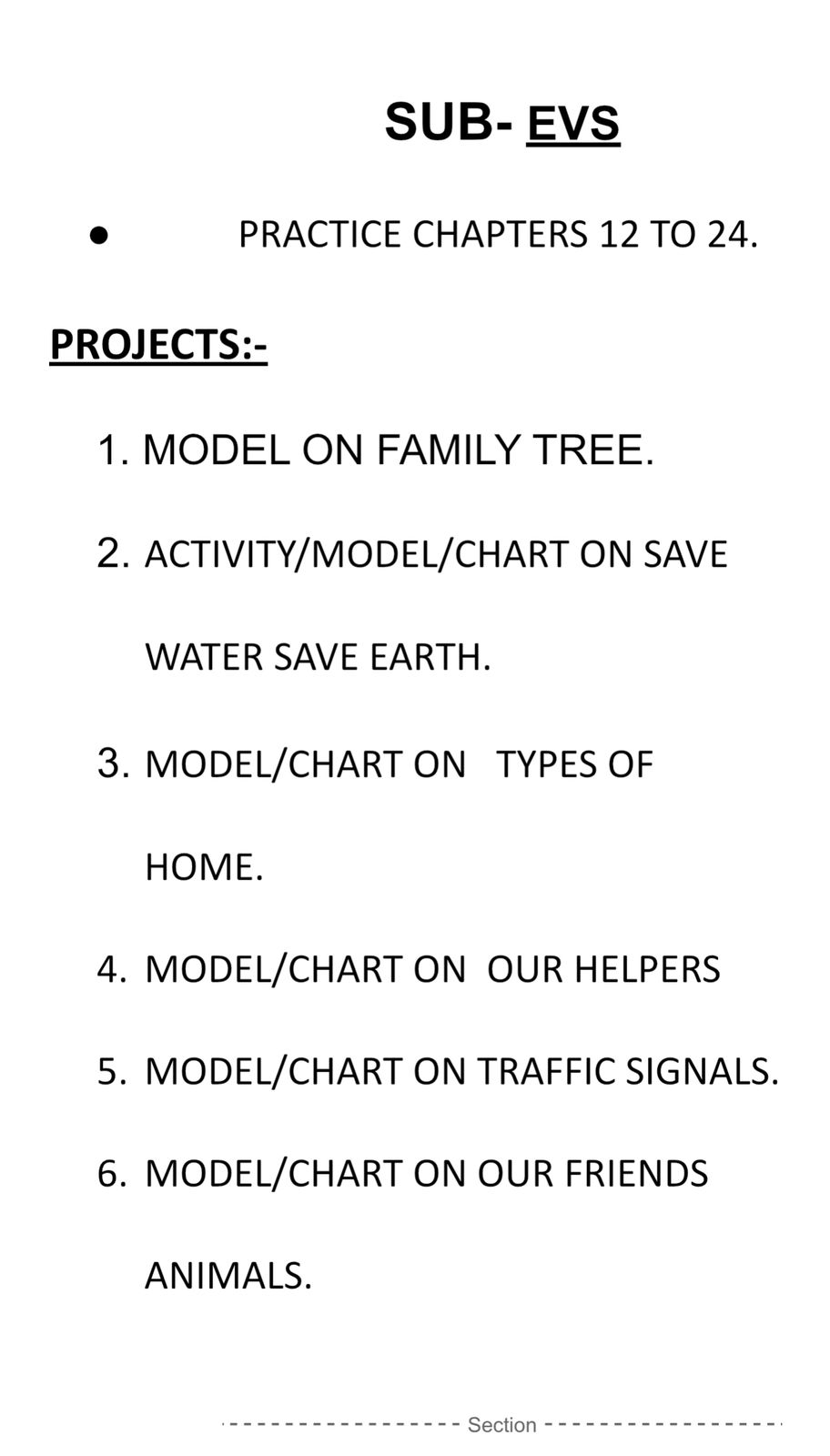 SUBJECT-LIBRARY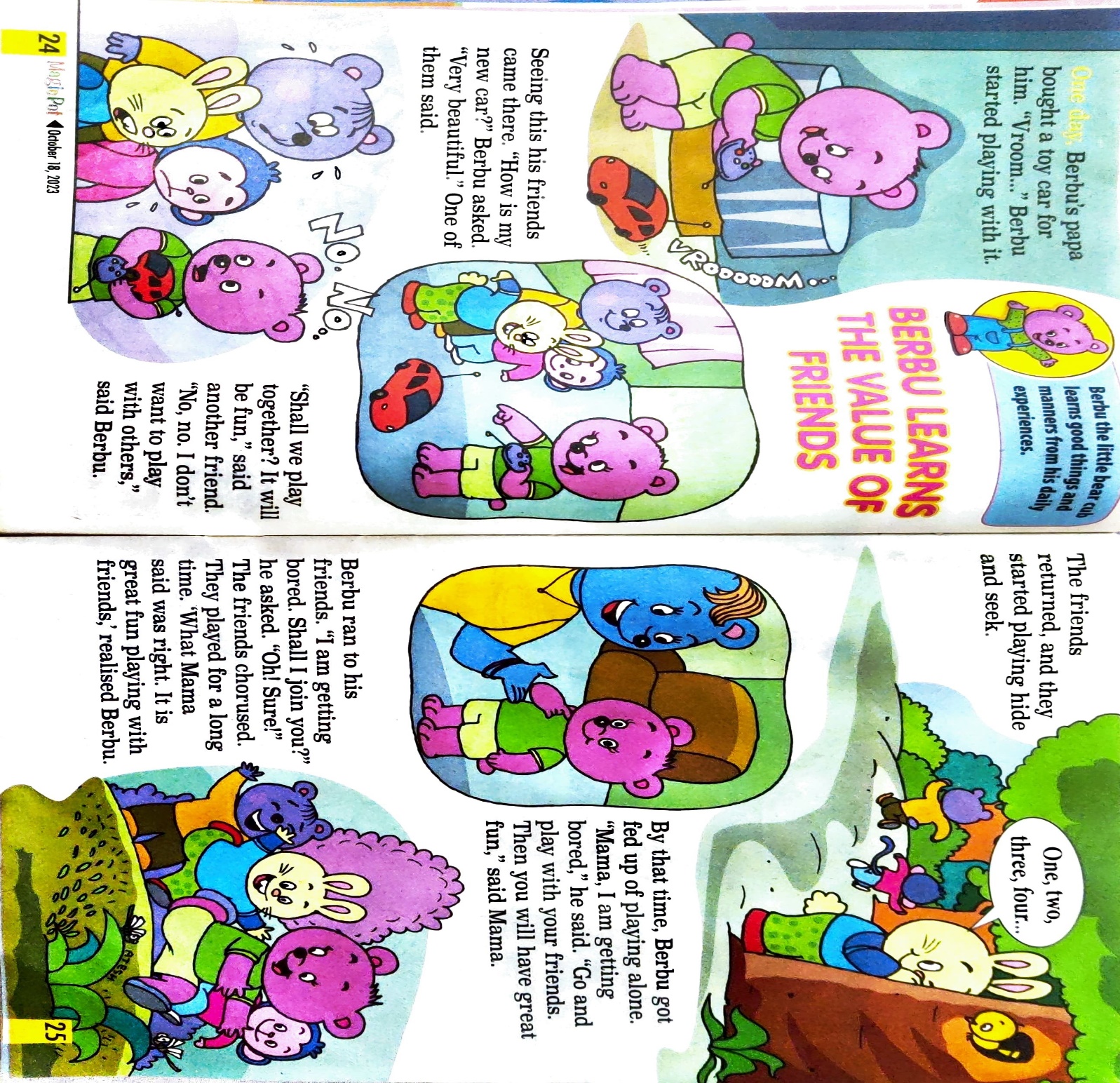 